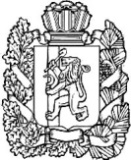 АДМИНИСТРАЦИЯ ПОСЕЛКА НИЖНИЙ ИНГАШНИЖНЕИНГАШСКОГО РАЙОНА КРАСНОЯРСКОГО КРАЯПОСТАНОВЛЕНИЕ15.09.2021                                пгт Нижний Ингаш                                    №147 Об утверждении Положения о порядке ведения реестра парковок общего пользования на автомобильных дорогах общего пользования местного значения на территории муниципального поселок Нижний Ингаш Нижнеингашского района Красноярского краяВ соответствии п.п.2 ч.1 ст.7 основании Федерального закона от 29.12.2017 г. № 443-ФЗ «Об организации дорожного движения в Российской Федерации и о внесении изменений в отдельные законодательные акты Российской Федерации», Федеральным законом от 06.10.2003 года № 131-ФЗ «Об общих принципах организации местного самоуправления в Российской Федерации», руководствуясь Уставом Муниципального образования поселок Нижний Ингаш, Администрация поселка Нижний Ингаш, постановляет:Утвердить Положение о порядке ведения реестра парковок общего пользования на автомобильных дорогах общего пользования местного значения на территории муниципального образования поселок Нижний Ингаш.Настоящее постановление подлежит официальному опубликованию в  официальном периодическом печатном средстве массовой информации «Вестник муниципального образования поселок Нижний Ингаш Нижнеингашского района Красноярского края».Настоящее Постановление вступает в силу после официального опубликования.Контроль за выполнением настоящего постановления оставляю за собой. Глава поселка Нижний Ингаш                                                             Б.И. ГузейПриложение к постановлению администрациипоселка Нижний Ингашот «15» сентября 2021г. № 147ПОЛОЖЕНИЕ
о порядке ведения реестра парковок общего пользования на автомобильных дорогах общего пользования местного значения на территории муниципального образования поселок Нижний Ингаш Нижнеингашского района Красноярского краяОбщие положения1.Настоящее Положение разработано на основании пункта 2 части 1 статьи 7 Федерального закона от 29.12.2017 г. № 443-ФЗ «Об организации дорожного движения в Российской федерации и о внесении изменений в отдельные законодательные акты Российской Федерации».Положение определяет порядок ведения реестра парковок общего пользования на автомобильных дорогах общего пользования местного значения, расположенных на территории МО поселок Нижний Ингаш (далее – Порядок).Реестр парковок общего пользования на автомобильных дорогах общего пользования местного значения (далее – Реестр) представляет собой общедоступный информационный ресурс, в котором содержатся сведения обо всех парковках общего пользования, расположенных на автомобильных дорогах общего пользования местного значения МО поселок Нижний Ингаш поселение независимо от их назначения и форм собственности.Реестр ведется в электронном виде по форме, установленной приложением №1 к настоящему Положению.В Реестр включаются следующие сведения:5.1. Реестровый номер парковки.5.2. Месторасположение (адрес) парковки (наименование дороги/улицы, идентификационный номер автомобильной дороги, километр автомобильной дороги/номер здания, строения, сооружения, географические координаты).5.3. Данные о владельце парковки (наименование юридического лица/индивидуального предпринимателя, место регистрации/ место нахождения, контактные телефоны).5.4. Размещение парковки (в полосе отвода/придорожной полосе автомобильной дороги, за пределами придорожной полосы автомобильной дороги).5.5. Назначение парковки (для грузовых автомобилей/автобусов/легковых/автомобилей).5.6. Условия стоянки транспортного средства на парковке (платно/бесплатно, охраняемая/неохраняемая/видеонаблюдение).5.7. Общее количество парковочных мест/количество парковочных мест, предназначенных для льготной категории граждан.5.8. Режим работы парковки.Реестр подлежит размещению на официальном сайте администрации МО поселок Нижний Ингаш.Реестр ведется ведущим специалистом (по имуществу) администрации МО поселок Нижний Ингаш.Основанием для включения парковок общего пользования на автомобильных дорогах общего пользования местного значения в Реестр является письменное заявление владельца парковки, направленное в администрацию МО поселок Нижний Ингаш, либо акт (информация) уполномоченного органа МО поселок Нижний Ингаш (или уполномоченного лица органа) о выявлении парковки общего пользования в результате инвентаризации.Заявление владельца о включении парковки, а также акт (информация) о выявлении парковки общего пользования должны содержать сведения, предусмотренные пунктами 5.2-5.8 настоящего Положения.Сведения о парковках общего пользования на автомобильных дорогах общего пользования местного значения подлежат внесению в Реестр не позднее десяти рабочих дней со дня регистрации письменного заявления владельца о включении парковки администрацией МО поселок Нижний Ингаш или со дня оформления акта уполномоченного органа МО поселок Нижний Ингаш (или уполномоченного должностного лица такого органа) о выявлении парковки общего пользования в результате инвентаризации.В случае ликвидации парковки или изменения сведений о парковке, предусмотренных пунктами 5.2-5.8 настоящего Положения, ранее включенных в Реестр, владелец парковки в течение десяти календарных дней обязан сообщить об их изменении в администрацию МО поселок Нижний Ингаш в письменной форме с указанием причин и оснований таких изменений.Администрация МО поселок Нижний Ингаш в течение десяти рабочих дней со дня регистрации заявления владельца парковки вносит необходимую информацию в Реестр.Контроль за соблюдением порядка ведения Реестра парковок на автомобильных дорогах общего пользования местного значения осуществляет ведущий специалист (по имуществу) администрации МО поселок Нижний Ингаш.Приложение № 1к Положению о порядке ведении реестра парковок                                                                                                                                                                                                                      общего пользования на автомобильных дорогах общего пользования                                                                                                                                                                                       местного значения на территории муниципального образования                                                                                                                                                                                                    поселок Нижний Ингаш РЕЕСТР парковок общего пользования                                                                                                                                                                                                                                                 на автомобильных дорогах общего пользования местного значения на территории МУНИЦИПАЛЬНОГО ОБРАЗОВАНИЯ                                                                                      поселок Нижний Ингаш Нижнеингашского района Красноярского края№ парковкиАдрес местонахождения парковки (наименование дороги/улицы, номер автомобильной дороги, километр автомобильной дороги, географические координаты)Данные о владельце парковки (юр. лицо/ИП, место регистрации/место нахождения, телефон)Размещение парковки (полоса отвода/придорожная полоса, за пределами придорожной полосы автомобильной дороги)Назначение парковки (для грузовых/легковых автомобилей, автобусов)Условия стоянки транспортного средства (платно/бесплатно, охраняемая/неохраняемая/видеонаблюдение)Общее количество парковочных мест (количество мест для льготной категории)Режим работы парковки 1 Красноярский край, Нижнеингашский район, п. Нижний Ингаш, улица Ленина 55 строение 2 (со стороны  ул. Красная Площадь); Координаты: 56.203995, 96.552089 Администрация поселка Нижний Инга, поселок Нижний Ингаш, улица Ленина, д 160 , т. 21-3-10 Придорожная полоса Для легковых автомобилей Бесплатная, не охраняемая, видеонаблюдение нет 10 круглосуточно